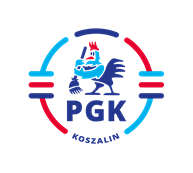 Koszalin, dnia 31.10.2023 r.Nr ogłoszenia :   2023/BZP 00450389/01Nr referencyjny:   46/AP/2023INFORMACJA Z OTWARCIA OFERT  wymagana   art. 222 ust. 5 Ustawy z dnia 11 września 2019 r. Prawo zamówień publicznych (  t.j. Dz.U. z 2023 r. poz. 1605 z późn. zm.), w postępowaniu  
pn: „Dostawa części ciernych do Rozdrabniacza PRONAR MRW 1.300 do Regionalnego Zakładu Odzysku Odpadów w Sianowie. ”    Otwarto ofertę  złożoną  przez następującego   Wykonawcę :Oferta nr 1 PRONAR Sp. z o.o.  ul. Adama Mickiewicza 101A;    17-210 NarewCałkowite wynagrodzenie netto 38 050,00 zł